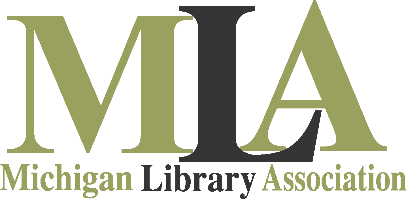 Education Fund Scholarship Application Information SheetEligibility requirements:To receive an MLA Education Fund scholarship to attend MLA workshopsand/or educational events:Applicant must be an individual member of MLA to qualify for an “Individual Member Scholarship,” and members are eligible to receiveone scholarship per lifetime.Organizational Members may apply for a scholarship on behalf of anystaff member, if that person is an Individual Member of MLA.  Applicant must demonstrate financial need and effectively articulatethe value of the scholarship to their work.Deadlines for scholarship applications for any event/workshop/conference are listed below.Instructions:Scholarship applications are confidential. Complete the attached Education Fund Scholarship Application and submit by the deadline dates listed below.The Scholarship Awards Committee will review applicationsshortly after the deadline.  Applicants will be notified via email thereafter regarding the statusof their application. Please send this application via mail, email or fax to: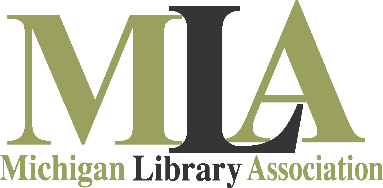 Education Fund Scholarship ApplicationDate of Application:     Applicant InformationName:       Member number:      Library/Organization:	     		Mailing Address:       City/State/Zip:       Daytime Phone:       					Fax:       Email Address:       Please list your volunteer service with Michigan Library Association (committees or workgroups):Have you received a scholarship from the Michigan Library Association in the past?       If this application is for MLA’s Annual Conference, have you ever attended an Annual Conference before?Will your employer, Friends Group or other community organization/group cover any of the cost of attending this program?       Amount of Employer financial support:        Event InformationWorkshop/Event Name:       Workshop/Event Date:       Dollar Amount Requested:       Please address your current financial limitations or responsibilities, and other circumstances that you believe are pertinent to your meriting a scholarship (200 words maximum). Please submit this scholarship application by mail, email or fax to:            EventsDeadline Dates            Annual Conference 2018September 1, 2018            Leadership Academy 2020TBD            Spring Institute 2019February 7, 2019            Workshops 2019February 7, 2019            Academic Libraries Conference 2019January 18, 2019Mail:  Michigan Library AssociationAttn:  MLA Scholarships3410 Belle Chase Way, Ste. 100             Lansing, MI  48911  Email:  rfitschen@milibraries.org  Fax:  (517) 394-2675By Mail:Michigan Library AssociationAttn:  MLA Scholarships3410 Belle Chase Way, Ste. 100             Lansing, MI  48911By Email:rfitschen@milibraries.orgBy Fax:(517) 394-2675